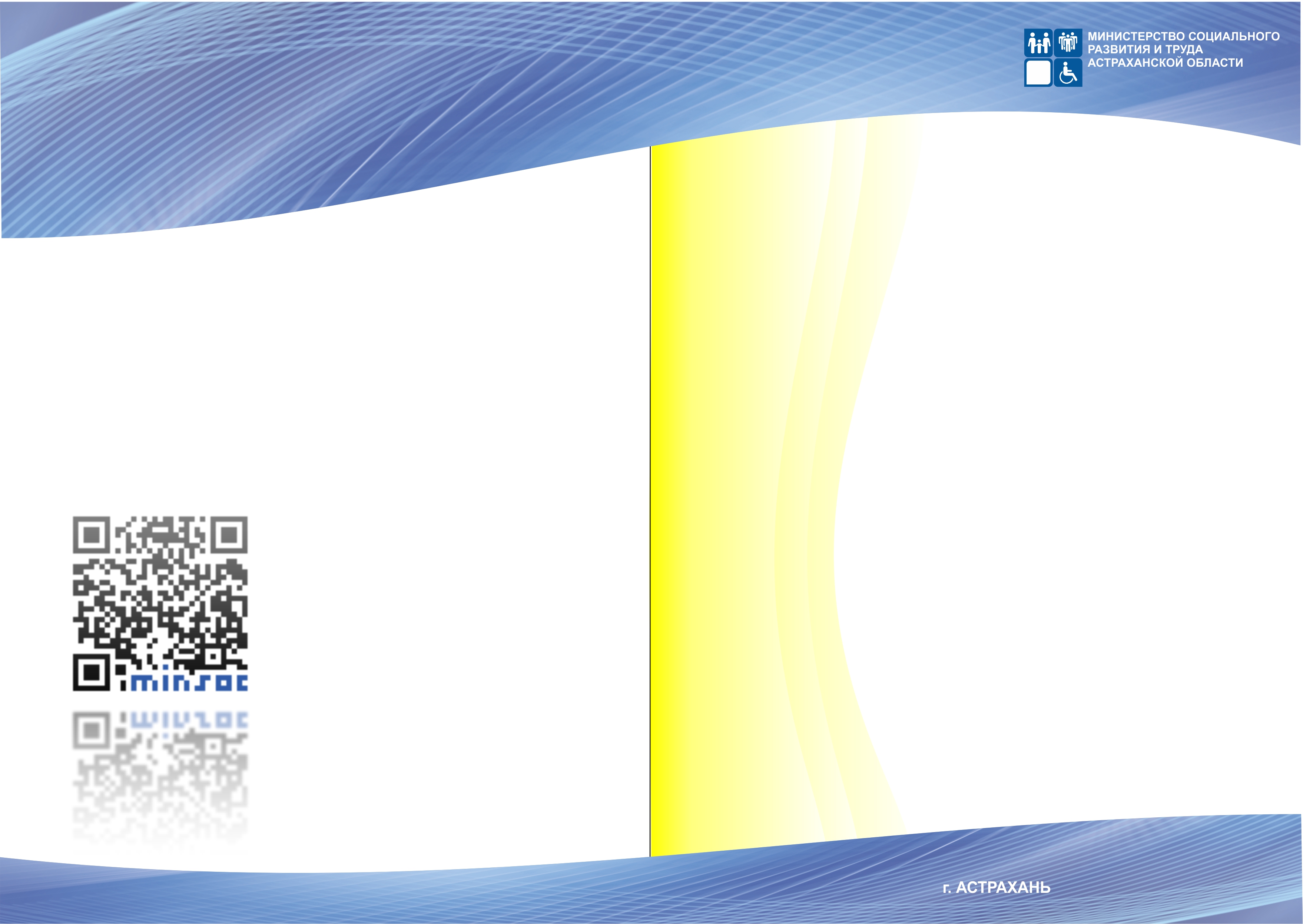 ОТЧЕТ об итогах работы в 2018 году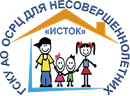 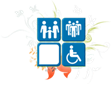 Министерство социального развития и труда Астраханской областиГосударственное специализированное казенное учреждение Астраханской области«Областной социально-реабилитационный центр для несовершеннолетних «Исток»ОТЧЕТ об итогах работы в 2018 годуг. Астрахань2019 1.Основные цели и задачи деятельности учрежденияДеятельность ГСКУ АО «ОСРЦ ДН «Исток» строилась в соответствии с целями и задачами учреждения на 2018 год, а также в строгом соответствии с задачами, поставленными перед учреждениями социального обслуживания населения министерством социального развития и труда Астраханской области.Структура учрежденияДеятельность учреждения осуществляется во взаимодействии всех структурных подразделений и филиалов, которые соответствуют его целям и задачам, являются комплексными, динамичными, оперативно реагирующими на новые обстоятельства. На данный момент, сложившаяся оптимальная структура организации и управление системой учреждения, способствует обновлению содержания социально - реабилитационного процесса, внедрению новых технологий работы с детьми и семьями, оказавшимися в трудной жизненной ситуацииМежведомственное взаимодействие, связи с общественными структурамиСуществующие межведомственные связи, профессионализм и ответственность специалистов, применение информационных технологий и неординарного подхода к решению поставленных задач позволяют своевременно и качественно оказывать социальные услуги несовершеннолетним и семьям, оказавшимся в трудной жизненной ситуации.2.Организация социального обслуживания и социальной реабилитации. Анализ востребованности (очередность) предоставляемых услугВ 2018 году в учреждении социальную реабилитацию прошли 374 несовершеннолетних. Сравнительный анализ численности детей, прошедших реабилитацию в учреждении в период за 2017-2018гг.Из диаграммы видно, что в 2018 году количество несовершеннолетних детей, прошедших социальную реабилитацию увеличилось. Это связано с тем, что в этом году большее количество несовершеннолетних проходило длительную социальную реабилитацию в филиале «Парусник», более оперативно оформлялись и направлялись в министерство социального развития и труда Астраханской области документы на распределение несовершеннолетних по организациям для детей-сирот и детей, оставшихся без попечения родителей. Кроме того, увеличилось количество несовершеннолетних, помещаемых в учреждение на основании актов инспекторов ОПДН городских районных отделов полиции, а также отделов полиции районов Астраханской области. Численность детей, помещенных в отделение по направлениям за 2017-2018 г.г.Из таблицы видно, что основное количество детей, поступивших в отделение, помещено по акту «О помещении несовершеннолетнего в специализированное учреждение для несовершеннолетних, нуждающихся в социальной реабилитации».3.Жизнеустройство, социализация и сопровождение детей-сирот. Работа с кровной семьей и ближайшим окружением воспитанников	Проведенная специалистами учреждения работа по социальной реабилитации детей и налаживанию детско-родительских отношений позволяет возвращать детей в кровные семьи. Однако в 2018 году наблюдается снижение количества детей, возвращенных в родные семьи. Это связано с тем, что основное количество несовершеннолетних распределяется в учреждения для детей-сирот и детей, оставшихся без попечения родителей, и именно там проводится основная работа по возврату детей в семьи. 	Специалисты по социальной работе оказывали семьям помощь в трудоустройстве, оформлении надлежащих льгот и пособий, получении гражданских документов взрослым членам семей и несовершеннолетним, устройстве детей в дошкольные образовательные учреждения и другие услуги. Клиенты получили правовые услуги в решении сложных правовых вопросов.	В 2018 учреждением впервые проведена работа и заключен договор о временном проживании лица из числа детей-сирот и детей, оставшихся без попечения родителей. Специалистами учреждения данному гражданину была оказана помощь в реализации права на образование. Он был зачислен в учебное заведение для обучения и сдачи экзаменов за 9 класс. Также постоянно воспитанникам учреждения оказываются социально-медицинские, социально-бытовые и социально-правовые услуги. 	Одним из показателей качества оказания социальных услуг по решению проблемы социального сиротства  является взаимодействие с другими органами системы профилактики безнадзорности. Взаимодействие с данными структурными подразделениями осуществляется по следующим направлениям: выявление, устранение и профилактика причин детской безнадзорности и защита детей от жестокого обращения. 	Совместно со специалистами отдела опеки и попечительства, проводится работа по дальнейшему жизнеустройству детей, находящихся в учреждении, формируются личные дела воспитанников, направленных в госучреждения для детей-сирот и детей, оставшихся без попечения родителей. 	С инспекторами Отдела по делам несовершеннолетних МОВД города совместно подготавливается материал для Комиссии по делам несовершеннолетних и защите прав на родителей, не исполняющих родительские обязанности, чьи дети находятся в учреждении. Помощь в розыске родителей, чьи дети находятся в учреждении, осуществляется Отделом Уголовного розыска УВД. Паспортно-визовая служба МОВД содействует в получении паспортов несовершеннолетним воспитанникам учреждения, оформлении гражданства РФ, получении адресных справок.4.Организация работы по профилактике самовольных уходовПроблема самовольных уходов несовершеннолетних из реабилитационных центров, несмотря на предпринимаемые меры профилактики, продолжает оставаться одной из самых актуальных. Особенностью подросткового возраста является стремление расширить свою свободу. При этом понимание свободы далеко не всегда сочетается с представлениями об ответственности своих поступков. В целях профилактики самовольных уходов воспитанников ведется работа по изучению психолого-педагогических особенностей воспитанников.Таблица самовольных уходовКак видно из таблицы, количество самовольных уходов по сравнению с 2017 годом увеличилось. Из учреждения воспитанники совершили 10 самовольных уходов, из них 3 повторно. С учебного заведения был совершен 1 самовольный уход. Сотрудниками полиции было доставлено 8 воспитанников, 3 воспитанника вернулись в учреждение самостоятельно. В 2018 году, в рамках правового воспитания, профилактики правонарушений и самовольных уходов проведено более 100 мероприятий, а именно, круглый стол «Особенности уголовной ответственности и наказания несовершеннолетних», правовая игра «Уроки Фемиды», открытый микрофон «От безответственности до преступления один шаг», правовой час «Последствия самовольных уходов», игровое занятие «Твоя уличная компания. Как попадают в преступную группу?» и др. Совместно с сотрудниками ОДН, ОДУП, ПДН, ЦВИН г. Астрахани были проведены следующие мероприятия: познавательная игра «Административная ответственность подростка перед законом», дискуссия «Ответственность за вовлечение в антиобщественные действия», просмотрены социально - рекламные ролики «Моя позиция», «Уголовная ответственность подростков» и т.д.Воспитателями и социальными педагогами активно велась работа по формированию у воспитанников жизненных установок, личной позиции, по профилактике асоциального поведения, обеспечению безопасности несовершеннолетнего, приобщению к общечеловеческим ценностям. Активно велась работа по реализации программы «Окно в сказочный мир», направленной на профилактику самовольных уходов.Кроме того, каждую неделю организуются профилактические мероприятия с сотрудниками Центра временного содержания несовершеннолетних правонарушителей УМВД России по Астраханской области.5.Реализация программных мероприятий и социально - значимых проектов. Участие в конкурсах социальных проектов. Благотворительные мероприятияПрограммно - проектное развитие учреждения – ключевой приоритет нового времени, базовый инструмент инновационного менеджмента. В связи с этим, в центре «Исток» и его филиалах постоянно разрабатываются и реализуются программы и проекты различной социальной направленности.Таблица реализуемых программ и проектов в ГСКУ АО «ОСРЦ ДН «Исток» и его филиалахТак же в течение 2018 года в учреждении реализуются дополнительные общеобразовательные программы, рассчитанные на 1 месяц:- «Школа лидера» для детей от 10-18 лет;- «В стране оживших эмоций» для детей от 3-6 лет;- «Умные и умелые» для детей от 1,6-6 лет;- «Растем вместе» для детей от 1,6 – 3 лет;- «Познаем мир музыки» для детей от 3-18 лет;- «Истоки» для детей от 3-6 лет.В филиале «Парусник» реализуются дополнительные общеобразовательные программы, рассчитанные на 3 месяца:- «ПОДРОСТОК  XXI века» для детей от 11 - 18 лет;- «Волшебный мир книг» для детей от 3 - 6 лет;- «Размышлялка» для детей от 4 - 11 лет;- «Развивалка» для детей от 4 - 6 лет.- «Познаем мир музыки» для детей от 3-18 лет;- «Умные и умелые» для детей от 1,6-6 лет.Специалисты учреждения принимали активное участие в социально-значимых проектах «Играем вместе» и «Волжская палитра». В 2018 году было организовано на Бульваре Победы - 21 игровая программа для родителей и детей в рамках проекта «Играем вместе», что на 5 программ меньше по сравнению с 2017 годом. Это обусловлено тем, что выход на площадки г. Астрахани начался с мая месяца, а не с апреля, как это было в 2017 году. Это отразилось и на количестве семей с детьми, принявших участие в игровых программах, их стало меньше, по сравнению с прошлым годом, о чем свидетельствует следующая диаграмма. В течение 2018 года в приоритете оставалась работа по реализации проектов и программ, направленных на духовно-нравственное развитие воспитанников и реализацию Комплекса мер субъектов Российской Федерации по организации продуктивной социально значимой деятельности несовершеннолетних, находящихся в конфликте с законом. Так, в 2018 году с успехом был реализован Проект «Открывая сердце для добра…», принявший участие в Международном грантовом конкурсе «Православная инициатива 2017-2018» в номинации «Социальное служение».Центр «Исток» был награжден Благодарственным письмом Митрополита Астраханского и Камызякского Никона за сотрудничество в реализации социально значимых проектов.В рамках реализации Комплекса мер Астраханской области по организации продуктивной социально значимой деятельности несовершеннолетних, находящихся в конфликте с законом «С законом в Мире!» была создана информационно справочная база «Правовой навигатор». Апробация информационной базы позволила оптимизировать процесс социального сопровождения несовершеннолетних и увеличить долю лиц, охваченных системой социального сопровождения. В течение лета активно работала выездная творческая арт-студия «Наш путь к успеху», созданная в рамках реализации Комплекса мер по организации досуговой деятельности для подростков, находящихся в конфликте с законом «С законом в мире!». Была создана новая комната психологической разгрузки «Сенсориум». В летний период были организованы поездки в рамках «Событийного туризма», а также инициирован активный тренинг для подростков с использованием элементов «веревочного курса» на базе ГКУ АО «АОСРЦ «Русь». В текущем году был сформирован военно-патриотический добровольческий отряд «Юные астраханцы», который осуществлял деятельность в соответствии с планом работы.Проект «Счастливые моменты - организация семейного воркшопа» на всероссийском конкурсе «Вектор «Детство-2018», который инициировал Уполномоченный при Президенте РФ по правам ребенка, был награжден дипломом и вошел в Топ – 100 лучших региональных проектов.	Центр «Исток» стал участником IX Всероссийской выставки-форума «Вместе - ради детей! Вместе 10 лет», которая проходила в г. Челябинск. В рамках выставки, учреждение было награждено Дипломом профессионального признания в номинации «Профессиональные ключи».В 2018 году продолжалась работа по социальному партнерству. Так, региональный центр спортивной подготовки по гандболу «Заря Каспия» безвозмездно передал реабилитационному центру «Исток» тренажеры для воркаута, тем самым дав возможность детям заниматься физкультурой на специально оборудованной спортивной площадке круглый год.Специалисты приняли активное участие в Акциях: «Добровольцы – детям», «Дети России», «Белый цветок», «Сообщи, где торгуют смертью», «Поздравь солдата с Днем защитника Отечества», "От сердца к сердцу", посвященной международному Дню детского телефона доверия, профилактике жестокого обращения с детьми, Всероссийской благотворительной акции «Добро без границ».Ярким событием уходящего года стал Фестиваль «Астрахань православная в гости к детям», который стал уже традиционным. Содержательная работа учреждения строится, по-прежнему, в рамках решения основной задачи: создание единого социально-реабилитационного пространства. В связи с этим, одним из важных направлений является организация именно смыслосодержащего, познавательно и эмоционально насыщенного досуга. В ходе «мозгового штурма», были определены основные темы проектов и план методических мероприятий на 2019 год.В 2019 году центр «Исток» запускает новый проект «Свет православной души» в рамках реализации проекта «Православная инициатива» на 2019-2020 годы.Под эгидой Года Театра, в 2019 году будет реализован проект «Да здравствует, театр!», в котором примут участие воспитанники социальных учреждений г. Астрахани и Астраханской области.6.Укрепление материально - технической базы, совершенствование системы комплексной безопасности: основные виды выполненных работВ целях материально-технического обеспечения работы учреждения, содержания его основных фондов особое внимание уделяется текущему ремонту и поддержанию помещений учреждения в надлежащем состоянии, модернизации инженерных сетей, безопасности зданий и территорий, оснащению помещений необходимым оборудованием, выполняются все требования по обеспечению и созданию  комфортных условий для успешного развития личности каждого ребенка. В учреждении постоянно поддерживается режим пожаробезопасности. Все здания оборудованы системой автоматической пожарной сигнализацией с выводом сигнала на пульт пожарной охраны, речевым оповещением и эвакуационным освещением. Проводятся отработки эвакуации воспитанников и персонала. Вместе с тем, в учреждении регулярно проводились мероприятия по антитеррористической безопасности, электробезопасности, по обеспечению безопасности дорожного движения, по гражданской обороне. В отчетном периоде продолжалась работа по выполнению плана мероприятий «дорожной карты» по повышению показателей доступности для инвалидов объектов и услуг (приобретено и установлено оборудование для санитарно-гигиенических помещений).Таблица расходов на укрепление материально-технической базы учреждения в 2018 году7.Организация методической работы в учреждении: проведение семинаров для сотрудников, участие в мероприятиях по обмену опытом, в том числе за пределами области. Разработка и внедрение инновационных технологий	В учреждении уже сложилась традиционная система методического сопровождения деятельности социальных учреждений для несовершеннолетних и их семей, находящихся в трудной жизненной ситуации, а также разработка базы новых  информационных, социальных, психологических, педагогических технологий для использования в профессиональной деятельности специалистами учреждений.С целью оказания действенной помощи специалистам социальной сферы в улучшении организации социально-реабилитационной работы с детьми, оказавшимися в трудной жизненной ситуации, в 2018 году было организовано и проведено 14 методических мероприятий из них: 4 семинара, 1 квест-игра, 1 форум, 1 педагогический КВН, 2 конкурса, 1 мастер-класс, 1 онлайн-марафон, 1 заочный фестиваль, 2 научно-практические конференции (очная и заочная), которые посетили 274 специалиста, педагога (см. Приложение № 1)В сравнении с 2017 количество методических мероприятий уменьшилось, поскольку основное внимание было уделено реализации наиболее значимых проектов: «Открывая сердце для добра», в рамках грантового конкурса «Православная инициатива 2017-2018гг), Комплекса мер Астраханской области по организации продуктивной социально значимой деятельности несовершеннолетних, находящихся в конфликте с законом «С законом в Мире!».Вместе с тем, с целью повышения творческой активности воспитанников социальных учреждений для несовершеннолетних и созданию условий для ее самореализации в течение 2018 года было организовано 6 областных творческих конкурсов: «Пасхальная палитра» на лучшую открытку, поделку к празднику Светлой Пасхи»; конкурса чтецов "Живое слово православия", посвященного празднику – Светлая Пасха; «Телефон Доверия – детям» на лучший тематический рисунок, посвященный - Международному дню Детского Телефона Доверия; «Милосердие руками детей» на лучшее изделие прикладного творчества к 100 летию образования системы социального обеспечения; «Юные астраханцы» на лучшую тематическую символику, посвященную организации работы военно-патриотических добровольческих отрядов «Юные астраханцы»; «Мы за здоровый образ жизни» на лучший буклет и видеоролик. Все воспитанники социальных учреждений для несовершеннолетних, принявших участие в данных конкурсах, были награждены дипломами и ценными подарками.С целью привлечения внимания широкой общественности к семейным ценностям, в социальных сетях был организован интернет-флэш-моб фотографий: #Супер Папа_Исток, посвященный Дню защитника Отечества. С 2017 года в учреждении издается информационно-просветительская газета «Истоки добра» для специалистов социальной сферы, работающих с детьми, оказавшимися в трудной жизненной ситуации. В текущем году вышло 5 выпусков газеты.За отчетный период было снято и смонтировано 13 видеороликов: к конкурсу «Лучший по профессии», «Дети имеют право», к конкурсу "Живое слово православия", Фестиваль «Астрахань Православная, в гости к детям», к конкурсу социальной рекламы «Импульс», к мероприятию «Папа-фест», к конкурсу «Педагог-новатор», «День японской культуры», «День защиты детей», «Путь к успеху», «Веревочный курс», видео-поздравление коллектива к Новому году.	В рамках самообразования и повышения профессиональной компетенции специалисты посещали обучающую площадку «Медиасоциум» и «Фотосфера», приняли участие в вебинарах, проходящих на базе ГАОУ АО ДО «Региональный школьный технопарк»: «Стресс-менеджмент в педагогической деятельности»; «Профессиональное выгорание педагога, его профилактика, способы преодоления»; «Педагогическое общение, как основная форма эффективной профессиональной деятельности педагога. Культура педагогического общения». Прошли обучение по использованию в работе настольной игры «ПрофХ»и прошли курс обучения на семинаре «Актуальные вопросы ВИЧ\СПИДа, ИППП и наркомании», организованного ГБУЗ АО «ОЦ ПБ СПИД». Кроме того, на базе института дополнительного образования «Платформа», специалисты учреждения посетили два обучающих семинара: «Восстановительные технологии в работе с «конфликтными» семьями», «Современные психолого-педагогические проблемы в образовательных организациях в триаде «Учитель-Ученик-Родитель».Педагоги – психологи учреждения повышают свой профессиональный уровень на базе научно-практического центра реабилитации детей «Коррекция и развитие». В текущем году они посетили следующие научно-практические семинары: «Медико-психолого-педагогический подход к сопровождению детей и подростков с девиантным поведением», «Современные приемы нейропсихологической коррекции детей и подростков с поведенческими нарушениями», «Особенности организации и проведение занятий в рамках игровой терапии в системе ранней помощи с детьми с РАС». Администрация учреждения, педагоги-психологи, социальные педагоги прошли курс обучения и получили сертификаты о повышении квалификации в Аналитическом научно-методическом центре «Развитие и коррекция» г. Москва.Приняли участие в открытом региональном семинаре «Под флагом Доброй Воли!» по программе «Акселераторы социальных проектов».Так же специалисты отделения социально-психологической профилактики прошли обучение по курсу «Медиации» на базе АГУ и один специалист прошел обучение в Вологодском Государственном Университете по специальности «Организация работы детского телефона доверия».	Специалисты вели активную работу по подготовке, редактированию и изданию методического материала. За истекший период специалистами учреждения было выпущено 50 наименований буклетов, пособий, рекомендаций, памяток, которые активно использовались во время проведения уличных акций, методических мероприятий. Также было издано 3 методических сборника: «Сборник по материалам конференции «Духовно-нравственное воспитание детей: традиции и перспективы», «Сборник по материалам заочного фестиваля психолого-педагогических идей «Психология и педагогика», «Астрахань территория ЗОЖ» и 2 методических пособия: «Методические рекомендации по материалам Совещания руководителей. Москва, 2018г», «Методические рекомендации по профилактике подросткового суицида».За отчетный период в работе с воспитанниками были использованы следующие инновационные технологии и методы: тканевая терапия, рисунок на молоке, работа с метафорой, психологический квилт, пухлые краски, метод десенсибилизации и переработки движением глаз, сенсориум.8.Осуществление информационной работы: количество новостей, размещенных на странице учреждения сайта министерства; число публикаций в СМИ и сюжетов на ТВ; число публикаций в отраслевых журналах об опыте работы; работа с сайтом www.bus.gov.ruСпециалисты активно позиционировали лучший опыт воспитательно - реабилитационной работы учреждения через web - сайт министерства социального развития и труда Астраханской области, через социальные сети: Facebook и Twitter.За отчетный период на сайт министерства социального развития и труда Астраханской области было отправлено 371 единица значимой информации, из них 84 размещены на главной странице сайта, что говорит о качестве информационного материала. Количество новостной информации по сравнению с 2017 годом уменьшилось. Это обусловлено прекращением деятельности филиала УПМ «Ориентир» в августе 2018 года, чья новостная информация являлась частью основного новостного контента Центра «Исток». Постоянно ведется работа с сайтом www.bus.gov.ru. На официальном сайте для размещения информации о государственном (муниципальном) учреждении ежемесячно размещается и опубликовывается информация о показателях бюджетной сметы (с изменениями) и форма 0503127 – отчет об исполнении бюджета, ежегодно размещается и опубликовывается  форма 0503121 – отчет о результатах деятельности и форма 0503130 – баланс учреждения. После проведения в учреждении  контрольных проверок  публикуются сведения о выявленных нарушениях и мероприятиях, проведенных по результатам проверок.9.Анализ структуры состава кадров в учреждении: по возрасту, по образованию, по гендерному составу. Текучесть кадров. Повышение квалификации и аттестация. Награждение. Дисциплинарные взысканияОсновными условиями эффективного управления кадрами является: развитие трудовых отношений, профессиональная подготовка специалистов, удовлетворенность психо-эмоциональным климатом, обеспечение безопасности и сохранение здоровья специалистов. Анализ работы в данном направлении основывался на следующих показателях:- уровень профессиональной подготовки специалистов;- система повышения квалификации, аттестации;- укомплектованность штата работников.Таблица возрастного состава сотрудниковПомимо численности персонала, важным является показатель, отражающий состав работников по образованию. Из сравнительной диаграммы видно, что в учреждении специалистов с высшим образованием с каждым годом становится все больше. Персонал специалистов и педагогических работников является профессиональным и конкурентоспособным, готовым обеспечить учреждение качественными социальными услугами. Сотрудники учреждения, прошедшие циклы повышения квалификации в 2018 г.Сотрудники учреждения, прошедшие аттестацию в 2018г.10.Работа по оптимизации расходов. Привлечение внебюджетных средств. Анализ востребованности и объема предоставления платных услуг. Реализация указов Президента РФ в части повышения заработной платы отдельным категориям работников («дорожная карта»)В течение 2018 года в учреждении был проведен 41 запрос котировок и аукционов в электронной форме на поставку товаров, работ, услуг на общую сумму 1 694 551,2 рублей, в результате которых образовалась экономия бюджетных средств в размере 259 611,13 рублей. В целях реализации распоряжения Правительства Астраханской области от 07.12.2016 года № 500-Пр в министерство социального развития и труда Астраханской области в течение года направлялись расчеты экономии бюджетных средств по итогам осуществления конкурентных закупок и предложения о направлении бюджетных средств, сэкономленных при осуществлении закупок на другие товары, работы, услуги с приложением обоснования необходимости осуществления предполагаемых мероприятий, смет и расчетов дополнительных расходов. После получения положительного ответа о направлении сэкономленных бюджетных средств на нужды учреждения в министерство направлялись письма о перераспределении годовых лимитов и бюджетных ассигнований на КБК, необходимых для реализации цели использования. В 2018 году сэкономленные средства были направлены на оказание услуг по проведению лабораторных микробиологических исследований воспитанников учреждения, а также на приобретение продуктов питания.По программе «Производственного контроля» были проведены обязательные бактериологические исследования готовых блюд, воды и микроклимата в помещениях на двух объектах.На базе учебно-производственной мастерской «Ориентир» с января по август  2018 года работали платные курсы кройки и шитья легкого платья. В 2018 году услуги оказаны 16 обучающимся на сумму 62 000 рублей. В связи с прекращение деятельности филиала из-за аварийного состояния здания, оказание платных услуг с сентября 2018 года не производится.В 2018 году учреждением были выполнены Указы президента Российской Федерации от 7 мая 2012 года № 597, от 1 июня 2012 года № 761, от 28 декабря 2012 года № 1688 в части повышения заработной платы отдельным категориям работников в соответствии с целевыми показателями, а именно:● по педагогическим работникам, работающим в организациях для детей-сирот и детей, оставшихся без попечения родителей на 100 %;● по среднему медицинскому персоналу на 98%.	11.Перспективные задачи учреждения на 2019 годДеятельность учреждения осуществляется во взаимодействии всех служб ГСКУ АО «ОСРЦ ДН «Исток», что позволяет достичь более высоких результатов, которые подтверждают важную роль учреждения в деятельности государственной системы профилактики безнадзорности и правонарушений несовершеннолетних, закрепленную Концепцией совершенствования государственной системы профилактики безнадзорности и правонарушений несовершеннолетних в современных условиях. Проанализировав, сформулирована цель дальнейшего развития учреждения: расширение спектра и повышение качества социальных услуг для детей и семей с использованием подхода, основанного на их нуждах.Для достижения этой цели необходимо:Совершенствовать систему учета, оценки эффективности и контроля качества оказываемых услуг детям и семьям. Мотивировать семьи к активному участию в реабилитационном процессе, противостоять формированию иждивенческой и потребительской позиции.Повышать уровень профессионального мастерства специалистов и педагогических работников.Совершенствовать работу по методическому сопровождению деятельности  учреждения по основным видам деятельности.Содействовать формированию положительного имиджа учреждения через публикации в СМИ информации о проводимых мероприятиях, об участии и успехах воспитанников в различных конкурсах и соревнованиях.Активизировать работу специалистов по профилактике самовольных уходов детей.Продолжать профилактическую работу по предупреждению безнадзорности несовершеннолетних, оказанию помощи по ликвидации трудной жизненной ситуации ребёнка.Улучшить работу по созданию благоприятных условий, приближенных к домашним, способствующих умственному, эмоциональному и физическому развитию личности ребенка.Продолжить работу по разработке и реализации программ и проектов реабилитационной и коррекционной направленности.Осуществлять консультативно-просветительскую работу с воспитанниками и их родителями, направленную на формирование законопослушного поведения несовершеннолетних, улучшение детско-родительских отношений, профилактику жестокого обращения с детьми.Устанавливать и развивать долговременные партнерские отношения с учреждениями, общественными, благотворительными организациями, и другими заинтересованными лицами по созданию единого реабилитационного пространства.Расширять материально-технические ресурсы (в том числе с помощью грантовой поддержки).Код№ п/пНаименование показателяНаименование показателяЗначениеЗначениеЗначениеКод№ п/пНаименование показателяНаименование показателяза отчетный периодза отчетный периодпо состоянию на конец отчетного периода123344511Число специализированных учреждений для несовершеннолетних, нуждающихся в социальной реабилитацииЧисло специализированных учреждений для несовершеннолетних, нуждающихся в социальной реабилитацииЧисло специализированных учреждений для несовершеннолетних, нуждающихся в социальной реабилитацииЧисло специализированных учреждений для несовершеннолетних, нуждающихся в социальной реабилитацииЧисло специализированных учреждений для несовершеннолетних, нуждающихся в социальной реабилитации21.1- всего- всегоХХ31.2- из них- из них41.2.1социально-реабилитационных центров для несовершеннолетнихсоциально-реабилитационных центров для несовершеннолетнихХХ151.2.2.- центров помощи детям, оставшимся без попечения родителей- центров помощи детям, оставшимся без попечения родителейХХ61.2.3.- социальных приютов для детей- социальных приютов для детейХХ72Число мест в специализированных учреждениях для несовершеннолетнихЧисло мест в специализированных учреждениях для несовершеннолетнихХХ28 мест  в стационаре83Численность детей, помещенных в специализированные учреждения для несовершеннолетнихЧисленность детей, помещенных в специализированные учреждения для несовершеннолетнихЧисленность детей, помещенных в специализированные учреждения для несовершеннолетнихЧисленность детей, помещенных в специализированные учреждения для несовершеннолетнихЧисленность детей, помещенных в специализированные учреждения для несовершеннолетних93.1- всего- всего37437416103.2из них:из них:113.2.1- в муниципальных учреждениях- в муниципальных учреждениях123.2.2.- в учреждениях субъекта Российской Федерации- в учреждениях субъекта Российской Федерации133..3по основаниям:по основаниям:143.3.1.-по направлению органов управления социальной защитой населения-по направлению органов управления социальной защитой населения55153.3.2- по рапорту органов внутренних дел- по рапорту органов внутренних дел28728710163.3.3.по ходатайству органов здравоохраненияпо ходатайству органов здравоохранения000173.3.4.по ходатайству органов образованияпо ходатайству органов образования000183.3.5по ходатайству органов опеки и попечительствапо ходатайству органов опеки и попечительства2020193.3.6- по личному обращению несовершеннолетнего- по личному обращению несовершеннолетнего16163203.3.7-по заявлению родителей или законных представителей несовершеннолетнего-по заявлению родителей или законных представителей несовершеннолетнего110213.3.8.по ходатайству общественных организацийпо ходатайству общественных организаций000223.3.9другие причины другие причины 45453234Выявлено детей, находящихся в трудной жизненной ситуации (из числа помещенных в специализированные учреждения для несовершеннолетних)Выявлено детей, находящихся в трудной жизненной ситуации (из числа помещенных в специализированные учреждения для несовершеннолетних)Выявлено детей, находящихся в трудной жизненной ситуации (из числа помещенных в специализированные учреждения для несовершеннолетних)Выявлено детей, находящихся в трудной жизненной ситуации (из числа помещенных в специализированные учреждения для несовершеннолетних)Выявлено детей, находящихся в трудной жизненной ситуации (из числа помещенных в специализированные учреждения для несовершеннолетних)244.1-всего:37437437416254.2.- из них264.2.1.-беспризорных274.3.-из них:284.3.1из других субъектов Российской Федерации101010294.3.2.- из государств- участников СНГ333304.3.3- из других государств0000315Категории детей, помещенных в специализированные учреждения для несовершеннолетнихКатегории детей, помещенных в специализированные учреждения для несовершеннолетнихКатегории детей, помещенных в специализированные учреждения для несовершеннолетнихКатегории детей, помещенных в специализированные учреждения для несовершеннолетнихКатегории детей, помещенных в специализированные учреждения для несовершеннолетних325.1.-оставшиеся без попечения родителей или законных представителей2828282335.2.-проживающие в семьях, находящихся в социально опасном положении1901901907345.3- заблудившиеся или подкинутые0000355.4.- самовольно оставившие семью1110365.5.-самовольно ушедшие из образовательных учреждений для детей сирот, оставшихся без попечения родителей0000375.6.- не имеющие места жительства, места пребывания и (или) средств к существованию0000385.7.- ставшие жертвой насилия1110395.8.-оказавшиеся в иной трудной жизненной ситуации1541541547406Число детей, помещенных в специализированные учреждения для несовершеннолетнихЧисло детей, помещенных в специализированные учреждения для несовершеннолетнихЧисло детей, помещенных в специализированные учреждения для несовершеннолетнихЧисло детей, помещенных в специализированные учреждения для несовершеннолетнихЧисло детей, помещенных в специализированные учреждения для несовершеннолетних416.1.- от 1,6 до 7 лет6161613426.2.- от 7 до 10 лет6060602436.3- от 10 до 14 лет1141141142446.4- от 14 до 18 лет1361361369457Устройство детей, помещенных в специализированные учреждения для несовершеннолетнихУстройство детей, помещенных в специализированные учреждения для несовершеннолетнихУстройство детей, помещенных в специализированные учреждения для несовершеннолетнихУстройство детей, помещенных в специализированные учреждения для несовершеннолетнихУстройство детей, помещенных в специализированные учреждения для несовершеннолетних467.1.- возвращено в родные семьи- возвращено в родные семьи- возвращено в родные семьи37X477.2-передано под опеку (попечительство)-передано под опеку (попечительство)-передано под опеку (попечительство)2Х487.3- передано на усыновление - передано на усыновление - передано на усыновление 0Х497.4- направлено в образовательные учреждения для   детей-сирот и детей, оставшихся без попечения родителей- направлено в образовательные учреждения для   детей-сирот и детей, оставшихся без попечения родителей- направлено в образовательные учреждения для   детей-сирот и детей, оставшихся без попечения родителейХ507.5.- направлено в приемные семьи- направлено в приемные семьи- направлено в приемные семьиХ517.6другие формы жизнеустройства* другие формы жизнеустройства* другие формы жизнеустройства* 319Х528Перевезено детей к месту проживанияПеревезено детей к месту проживанияПеревезено детей к месту проживанияПеревезено детей к месту проживанияПеревезено детей к месту проживания538.1-всего-всего-всегоХ548.2- из них:- из них:- из них:Х558.2.1-внутри субъекта РФ-внутри субъекта РФ-внутри субъекта РФХ568.2.2-за пределы субъекта-за пределы субъекта-за пределы субъектаХ578.2.3-за пределы РФ-за пределы РФ-за пределы РФХ588Число детей, принятых повторно в специализированные учреждения для  несовершеннолетнихЧисло детей, принятых повторно в специализированные учреждения для  несовершеннолетнихЧисло детей, принятых повторно в специализированные учреждения для  несовершеннолетних7 Х599Число детей в семейно-воспитательных группах специализированных учреждений для несовершеннолетнихЧисло детей в семейно-воспитательных группах специализированных учреждений для несовершеннолетнихЧисло детей в семейно-воспитательных группах специализированных учреждений для несовершеннолетнихХХОснования приема несовершеннолетних для предоставления им социальных услуг2017 год2018 годПо направлению органов управления социальной  защиты населения25По рапорту органов внутренних дел242287По постановлению КДН6540По ходатайству органов опеки и попечительства 1720По личному обращению несовершеннолетних1916По заявлению родителей или законныхпредставителей111Другие причины45Возраст несовершеннолетнегоМальчикиДевочкиОт 1,6 до 3 лет42От 3 до 7 лет2325От 7 до 10 лет3521От 10 до 14 лет6047От 14 до 18 лет5897Итого:1801922017 год2018 годВозвращены в кровные семьи4636Переданы под опеку (попечительство)32Переданы в приемные семьи12Переданы на усыновление (удочерение)--Переданные в интернатные учреждения,  в образовательные учреждения14Переданы в организации для детей-сирот и детей, оставшихся без попечения родителей2923142017 2018Количество самовольных уходов911Количество несовершеннолетних, совершивших самовольный уход911Количество несовершеннолетних, совершивших самовольный уход повторно03Находятся в розыске00НазваниеЦельЦельКоличество занятийКоличество участниковПроекты:Проекты:Проекты:Проекты:Проекты:«Открывая сердце для добра»«Открывая сердце для добра»Воспитание традиционных духовных ценностей, создание и хранение семейных традиций духовности и нравственности, профилактика жестокого обращения с детьми и укрепление детско-родительских отношений.6 областных мероприятий350 человек (воспитанники социальных учреждений, специалисты социальной сферы и население г. Астрахани)Комплекс мер Астраханской области по организации продуктивной социально значимой деятельности несовершеннолетних,находящихся в конфликте с законом «С законом в Мире» на 2018-2019 годыКомплекс мер Астраханской области по организации продуктивной социально значимой деятельности несовершеннолетних,находящихся в конфликте с законом «С законом в Мире» на 2018-2019 годыСоздание условий для организации продуктивной социально значимой деятельности несовершеннолетних, формирование всесторонне развитой личности и создание условий для активной жизнедеятельности подростков.53 занятия в рамках творческой арт-студии «Наш путь к успеху!»400 человек (воспитанники социальных учреждений и население г. Астрахани)«Ты не одинок»«Ты не одинок»Организация сопровождения и поддержки выпускников детских домов, интернатов и социально – реабилитационных центров; содействие их социализации,  профессиональному самоопределению и становлению.9 занятий12 человек (студенты АСПК г. Астрахани)«В ногу со временем»«В ногу со временем»Развитие творческого и креативного мышления, расширение кругозора детей, знакомство с современными направлениями деятельности (фото и видео индустрия, квест-игры, тайм-менеджмент, экспериментирование)12 занятий51 воспитанник Программы:Программы:«Окно в сказочный мир»«Окно в сказочный мир»Профилактика самовольных уходов12 занятий60 воспитанников«Дорога в будущее»«Дорога в будущее»Целью программы по профориентации является создание условий для успешной профориентации подростков, быстрой и успешной адаптации на рынке труда, а также формирование способностей соотносить свои индивидуально-психологические особенности и  возможности с  требованиями выбираемой профессии.38 занятий477 воспитанников«Умельцы»«Умельцы»Направлена на развитие творческого потенциала каждого ребенка, на формирование его личности, помощь в ориентации воспитанника и адаптации трудной жизненной ситуации. 6 занятий40 воспитанников«Лучики надежды»«Лучики надежды»Организация жизнедеятельности несовершеннолетних, включение их в учебную, трудовую, познавательную, досуговую деятельность, а также процесс самообслуживания.147 занятий248 воспитанниковНаименование расходовсумма (руб.)Подготовка к отопительному сезонуПодготовка к отопительному сезонуУслуги по промывке и опрессовке системы отопления35 000,00Оказание услуг по установке радиаторов отопления в УПМ «Ориентир»15 058,00Техническое обслуживание индивидуального теплового пункта42 000,00Итого израсходовано на подготовку к отопительному сезону92 058,00Приобретение оборудованияПриобретение оборудованияСпортивная площадка учрежденияУстройство резинового покрытия спортивной площадки  398 111,91Устройство ограждения спортивной площадки 337 194,00Для компьютерной сетиПоставка сканера4 700,00Медицинское оборудование для лицензированияПоставка медицинского оборудования41 500,00Прочее оборудованиеЖалюзи вертикальные, рулонные39 710,00Поставка видеорегистратора9 900,00Поставка мебели68 570,00Поставка автокресел8 000,00Поставка подставки под телевизор с кронштейном16 489,00Поставка посуды9 915,00Поставка Roll-Up с фотопечатью на пленке ПВХ5 000,00Поставка дизельной стационарной электростанции444 922,00Итого израсходовано на приобретение оборудования1 348 011,91Противопожарные мероприятияПротивопожарные мероприятияОказание услуг по техническому обслуживанию установок пожарной сигнализации, речевого оповещения и эвакуационного освещения57 600,00Оказание услуг по техническому обслуживанию объектовой станции "Стрелец-мониторинг"64 800,00Выполнение работ по установке противопожарной двери в электрощитовую комнату21 413,00Оказание услуг по перекатке на новую скатку пожарных рукавов590,00Оказание услуг по гидравлическому испытанию и проверке на водоотдачу пожарных кранов1 000,00Переосвидетельствование и перезарядка огнетушителей9 843,00Работы по огнезащитной обработке деревянных конструкций23 400,00Оказание услуг по перезарядке и ремонту огнетушителей990,00Замена оборудования для пожарной сигнализации УПМ "Ориентир"5 800,00Оказание услуг по проверке состояния огнезащитной обработки деревянных конструкций чердачных помещений1 600,00Испытание диэлектрических перчаток747,88Поставка самоспасателей фильтрующих27 059,76Итого израсходовано на противопожарные мероприятия214 843, 64Текущий ремонтТекущий ремонтВыполнение работ по ремонту помещений  № 6,19,43,54, лестничных клеток № II,№ III93 739,00Выполнение работ по ремонту полов и потолков помещений № 8,13,1591 206,00Выполнение работ по укладке плиток керамогранитных  на площадках лестничной клетки № III, в помещениях №32, №36, №57, №5999 978,00Выполнение работ по ремонту стен и потолков  на лестничной клетке № III, в помещениях №32, №36, №57, №59; по окраске дверей в группах, туалетах, ступеней, перил на лестничной клетке № III96 165,00Выполнение работ по ремонту сан. узлов (помещение №37, №56); туалета (помещение №55), сан. узла (помещение №53) в группе мальчиков90 330,00Выполнение работ по замене дверей в помещениях №10, №1632 604,00Выполнение работ по ремонту сан. узла, туалета гр. девочек, туалета гр. мальчиков (помещения № 62, 60, 55)63 811,00Выполнение работ по ремонту складов (помещения № 18,20) м коридора (помещение № 19)94 046,00Выполнение работ по ремонту потолков и укладке плиток керамогранитных на площадках лестничной клетки № II и в помещении № 1777 385,00Выполнение работ по ремонту стен на лестничной клетке № II и в помещении № 1759 427,00Выполнение работ помещения № 33 (электрощитовая)43 240,00Монтаж входной группы в филиале "Парусник"37 804,00Подключение дизельгенератора99 500,00Итого израсходовано на текущий ремонт помещений979 235,00№Наименование показателяКритерийОтклонение от установленного критерияУкомплектованность штата работниковУкомплектованность штата работниковУкомплектованность штата работниковУкомплектованность штата работников1.1.Общая укомплектованность штатане менее 100%89%1.1.В том числе педагогических работниковне менее 60%87%1.2.Доля штатных работников, работающих на полную ставкуне менее 60%99%1.3.Доля молодых специалистов от общего числа работниковне менее 40%47%Требования к образовательному цензу работниковТребования к образовательному цензу работниковТребования к образовательному цензу работниковТребования к образовательному цензу работников2.1.Доля работников с высшим профессиональным образованием от общего числа работниковне менее 50%66%2.2.Доля работников со средним профессиональным образованием от общего числа работниковне менее 47%28%2.3.Доля работников с начальным профессиональным образованием от общего числа работниковне менее 3%6%Требования к образовательному цензу педагогических работниковТребования к образовательному цензу педагогических работниковТребования к образовательному цензу педагогических работниковТребования к образовательному цензу педагогических работников3.1.Доля педагогических работников с высшим профессиональным образованием от общего числа педагогических работниковне менее 50%97%3.2.Доля педагогических работников со средним профессиональным образованием от общего числа педагогических работниковне менее 47%3%3.4.Доля педагогических работников с начальным профессиональным образованием от общего числа педагогических работниковне менее 3%0%4.1.Доля педагогических работников, имеющих первую квалификационную категориюне менее 50% от общего числа педагогических работников21%4.2.Доля педагогических работников, имеющих высшую квалификационную категориюне менее 3% от общего числа педагогических работников3%4.3.Доля педагогических работников, прошедших аттестациюне менее 100% от общего числа педагогических работников0%4.4.Доля педагогических работников, имеющих научное звание или обучающихся в аспирантурене менее 3% от общего числа педагогических работников0%4.5.Доля педагогических работников, прошедших курсы повышения квалификации или участвующих в научно-практических конференциях, обучающих семинарахне менее 75% от общего числа педагогических работников59%5. Внедрение новых форм организационно-методической работы учреждения5. Внедрение новых форм организационно-методической работы учреждения5. Внедрение новых форм организационно-методической работы учреждения5. Внедрение новых форм организационно-методической работы учреждения5.1.Использование технологии наставничестваналичие/отсутствиеед.5.2.Создание методических объединенийколичество действующих методических объединенийед.5.3.Использование супервизии в процессе работыналичие/отсутствиеед.Возрастной состав сотрудников (кол.- чел.):Всего:Из них руководители (директор, заместитель директора):- до 40 лет62- от 40 до 55 лет491- от 55 до 60 лет1010т 60 до 65 лет4-2018врачи1средние медработники3педагоги23прочие152018врачи-средние медработники1педагоги1прочие4Награждение сотрудников учреждения за 2018 годКоличество сотрудниковПочетная грамота Губернатора АО  -Почетная грамота министерства социального развития и труда АО9Благодарственное письмо министерства социального развития и труда АО5Благодарственное письмо Администрации Ленинского р-на г. Астрахани30Почетная грамота учреждения  34Благодарственное письмо учреждения26Присвоено звание «Лучший по профессии» в номинации «За нами будущее»1